08.09.2023r.Strona internetowaSprawa: wyjaśnienie zapisów SWZ w postępowaniu na „Ubezpieczenie majątku i innych interesów Miasta Białogard wraz z innymi jednostkami organizacyjnymi – 2 części.”Pełnomocnik Zamawiającego STBU Brokerzy Ubezpieczeniowi Sp. z o.o.  informuje, iż na podst. art. 284 ust.2 ustawy Prawo zamówień publicznych (Dz.U. z 2023r. poz. 1605) dokonuje wyjaśnień zapisów SWZ.Poniższe należy uwzględnić przygotowując ofertę.Pytanie nr 1:Czy na terenie Miasta występują PSZOKI, jeżeli tak proszę  o:Wskazanie miejsca(precyzyjny adres) gdzie się znajdują i czy są w bliskiej odległości od lokalizacji będących przedmiotem zapytania?Czy na terenie PSZOK’ów składowane są opony?Informację o ich otoczeniuJak wyglądają (pożądana dokumentacja fotograficzna) W przypadku braku możliwości przesłania dokumentacji fotograficznej, prosiłbym o dokładny opis w tym jakiego rodzaju mienie jest składowane?Czy powyższe PSZOKI są przedmiotem ubezpieczenia: jeżeli tak, jaka jest deklarowana suma ubezpieczenia, co jest dokładnie przedmiotem ubezpieczeniaOdpowiedź: Tak – Miasto rok rocznie organizuje przetarg dot. obsługi PSZOK przez firmę zewnętrzną. Wykaz majątku do ubezpieczenia 1.	rampa przeładunkowa z wiatą,2.	wagi: wjazdowa i wyjazdowa,3.	ścieżka edukacyjna,4.	miejsca postojowe i wyładunku,5.	miejsca postojowe,6.	słupy oświetleniowe ( 7 szt.), 7.	ogrodzenie,8.	budynek (kontener) biurowy, 9.	budynek (kontener) wagowego wraz z wiszącą szafą teletechniczną dla urządzeń sieciowych, telefonicznych  oraz monitoringu,10.	kontenery transportowe ( 6 szt.), 11.	system monitoringu, w tym 9 kamer: 7 kamer  zainstalowanych na słupach oświetleniowych i 2 kamery zainstalowane w pomieszczeniach pod wiatą.Suma ubezpieczenia wskazana jest w Załączniku nr 1 do OPZ – Tabela nr 2 – SU: 2 627 542,41 zł. Zamawiający wskazuje, iż odpady przyjmowane są zgodnie z REGULAMINEM:https://bip.bialogard.info/attachments/download/27284Lokalizacja: ul. Fabryczna 6, 78-200 Białogard.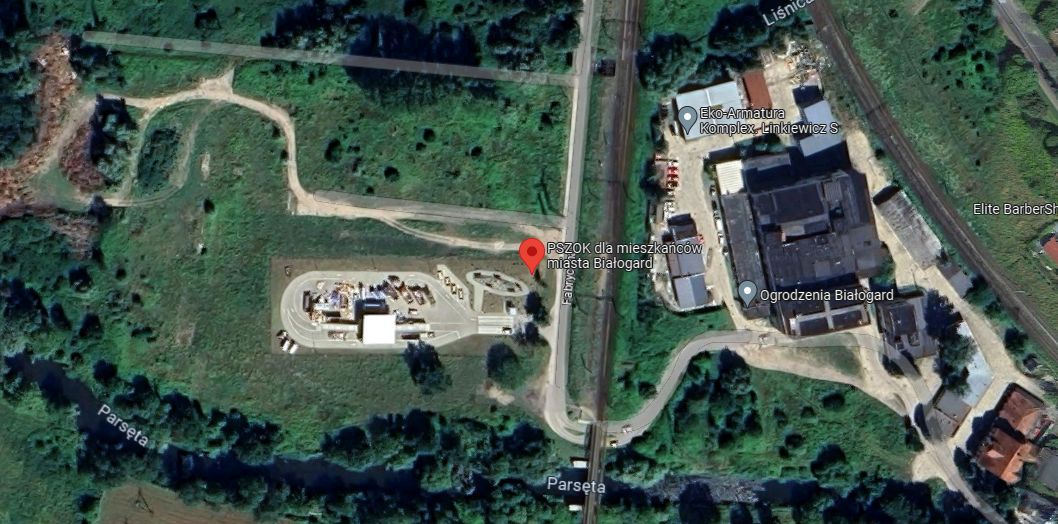 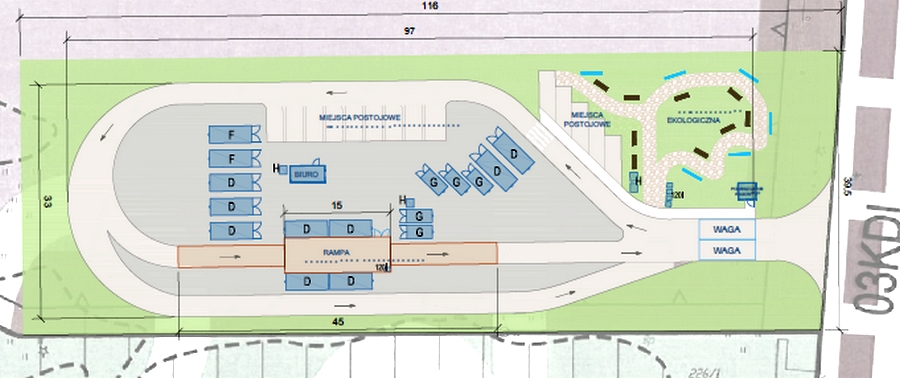 Pytanie nr 2:Czy do ubezpieczenia mienia od wszystkich ryzyk zgłoszone jest mienie znajdujące się na składowisku odpadów, sortowni śmieci, spalarni śmieci, zakładzie recyclingu, na terenie Punktów Selektywnej Zbiórki Odpadów, bądź w bezpośredniej odległości od wskazanych obiektów? W przypadku udzielenia pozytywnej odpowiedzi na to pytanie, Wykonawca wnosi o udzielenie informacji o rodzaju i wartości tego mienia (wraz ze wskazaniem lokalizacji).Odpowiedź: Wyłącznie na PSZOK, w pozostałych ww. Zamawiający nie zgłasza mienia do ubezpieczenia. Mienie i SU PSZOK wskazane w odpowiedzi na pytanie nr 1. Pytanie nr 3:Czy wszystkie budynki oraz budowle będące przedmiotem ubezpieczenia są zabezpieczone w sposób przewidziany obowiązującymi przepisami aktów prawnych w zakresie ochrony przeciwpożarowej w szczególności:ustawą o ochronie przeciwpożarowej (Dz. U. z 2009 r. Nr 178 poz. 1380 z późn. zm.); ustawą w sprawie warunków technicznych jakim powinny odpowiadać budynki i ich usytuowanie (Dz. U. z 2002 r. Nr 75 poz. 690 z późn. zm.); rozporządzeniem w sprawie ochrony przeciwpożarowej budynków, innych obiektów budowlanych i terenów (Dz. U. z 2010 r. Nr 109 poz. 719 z późn. zm.) oraz czy wszystkie zabezpieczenia ppoż. posiadają aktualne przeglądy ? Odpowiedź: Tak. Pytanie nr 4: Czy na terenie Miasta i jej jednostkach podległych występują mosty w tym mosty o konstrukcji drewnianej? W przypadku odpowiedzi twierdzącej proszę o wskazanie ich wartości wraz z dokumentacją zdjęciową. Czy mosty takie są poddawane regularnej konserwacji/przeglądom Odpowiedź: Tak, podlegają.Pytanie nr 5:Prosimy o wskazanie wysokości przychodów osiągniętych w latach poprzednich/bieżącym roku oraz wielkości szacunkowej na okres nadchodzących 12 miesięcy.Odpowiedź: Urząd Miasta Białogard, BOSiR Sp. z o.o., ZGKiM:usługi: 30 767 402,00 PLN,administracja: 14 510 801.Pytanie nr 6:Prosimy o poniższe informacje:czy w okresie od 1997 roku włącznie teren Miasta był zalany na skutek powodzi lub deszczy nawalnych?czy Miasto ma środki zabezpieczające przed powodzią, np. worki, opaski, wrota, pompy, itp.?czy Miasto ma opracowane pisemne procedury prewencyjne dotyczące zagrożenia powodzią?czy Miasto współpracuje z RZGW, Ośrodkiem Koordynacyjno-Informacyjnym (OKI) i IMGW w zakresie powiadamiania o zagrożeniu ryzykiem powodzi – elementy systemu powiadamiania – jeżeli tak, to jak wygląda taka współpraca?Odpowiedź: TAK – deszcz nawalny, Powódź – NIE.Pytanie nr 7:Prosimy o wskazanie metody/sposobu/wartości metra kwadratowego jaką przyjęto do oszacowania sumy ubezpieczenia poszczególnych budynków/budowli. Są to wartości wynikające z aktualnego obwieszczenia wojewody obowiązujące na danym terenie, czy została przyjęta inna metoda wyliczenia sum, prosimy wtedy o wskazanie metody ? Czy sumy ubezpieczenia uwzględniają obecną wartość nieruchomości ? Kiedy były aktualizowane ?Odpowiedź:Aktualizacja 08.2023 r. – informacja znajduje się w załączniku nr 1 do OPZ – Tabela nr 2: KOLUMNA „L”.Pytanie nr 8:Czy klient przewiduje możliwość modyfikacji?Klauzula likwidacyjna dotycząca środków trwałych – z zachowaniem pozostałych niezmienionych niniejszą klauzulą postanowień OWU i innych postanowień umowy ubezpieczenia ustala się, że dla środków ubezpieczanych wg wartości księgowej brutto lub odtworzeniowej – bez względu na stopień umorzenia księgowego lub zużycia technicznego danego środka trwałego i bez względu na jego wartość, odszkodowanie wypłacane jest w pełnej wartości, do wysokości deklarowanej sumy ubezpieczenia utraconego/uszkodzonego środka trwałego, bez potrącenia umorzenia księgowego, zużycia technicznego i bez proporcjonalnej redukcji odszkodowania zarówno przy szkodzie całkowitej, jak i szkodzie częściowej. Bez względu na rodzaj wartości środka trwałego przyjętej do ubezpieczenia (księgowa brutto lub odtworzeniowa), zasada proporcji określona w OWU Ubezpieczyciela nie ma zastosowania przy ustalaniu wysokości szkody oraz odszkodowania. Odszkodowanie wypłacane jest w pełnej wysokości obejmującej koszt naprawy, wymiany, nabycia lub odbudowy z uwzględnieniem kosztów montażu, demontażu, transportu, ceł i innych opłat – maksymalnie do wysokości sumy ubezpieczenia danego środka trwałego. W przypadku nieodtworzenia mienia po szkodzenie nie mają zastosowania zapisy dot. wysokości szkody ustala się według wartości rzeczywistejOdpowiedź: NIE – zgodnie z treścią klauzuli.Pytanie nr 9:Z uwagi na obecność obiektów wyłączonych z eksploatacji, prosimy o poniższe informacje:a) od jak dawna obiekty są nieużytkowane?b) czy jest stosowany dozór mienia?c) czy są podłączone media?d) jakie są plany w stosunku do tego mieniaOdpowiedź:Zakres ograniczony zgodnie z treścią k. mienia wyłączonego z eksploatacji Grunwaldzka 44 – obiekt jest elektronicznie zabezpieczony, wszystkie media odłączone z wyjątkiem prądu, który jest niezbędny do systemu alarmowegoKlonowa 28 – obiekt zamurowany, wszystkie media odłączoneUstronie Miejskie 1 - obiekt jest elektronicznie zabezpieczony, wszystkie media odłączone z wyjątkiem prądu, który jest niezbędny do systemu alarmowegoSkłodowskiej 3a, Kisielice Małe 13, Moniuszki 30a,30, 31, 31a, Sikorskiego 23 – są w trakcie wykwaterowania z mieszkańców, obiekty nie są planowane do remontu, Klępino Białogardzie magazyn – planowane wyburzeniePytanie nr 10:Czy klient przewiduje możliwość modyfikacji kl. prewencyjnej SU, zgodnie z poniższym:Klauzula prewencyjnej sumy ubezpieczeniaZ zachowaniem pozostałych, niezmienionych niniejszą klauzulą, postanowień umowy ubezpieczenia i Ogólnych Warunków Ubezpieczenia ustala się:1. Prewencyjną sumę ubezpieczenia z limitem określonym w umowie ubezpieczenia w celu ograniczenia ewentualnego niedoubezpieczenia. Prewencyjna suma ubezpieczenia ma zastosowanie łącznie do tych pozycji mienia ubezpieczonych według wartości odtworzeniowej, w których po szkodzie stwierdzono niedoubezpieczenie.
2. Prewencyjna suma ubezpieczenia nie powiększa sumy ubezpieczenia.
3. Limit: 1.000.000 zł na jedno i wszystkie zdarzenia w okresie ubezpieczenia na wszystkie pozycje mienia łącznie.Odpowiedź: Nie. Pytanie nr 11Czy wśród wnioskowanego mienia występują instalacje fotowoltaiczne? Jeżeli tak, proszę o wskazanie SU oraz informacji czy są to instalacje naziemne, czy na dachu.Dodatkowo proszę o potwierdzenie, że spełniają poniższe wymagania.Posiadanie przez klienta umowy serwisowej (Service Level Agreement) przez cały okres ubezpieczenia.Minimum 2 letnia gwarancja producenta/dostawcy (dot. paneli, inwerterów, transformatorów).Utrzymywanie roślinności na poziomie do 20 cm – dotyczy instalacji naziemnych.Utrzymywanie instalacji w należytym stanie, w tym czyszczenie ogniw, usuwanie liści, etc.Inwerter musi być skutecznie zabezpieczony przed wpływem warunków atmosferycznych (klasa szczelności co najmniej IP 65).Regularne wykonywanie i dokumentowanie przeglądów technicznych i elektrycznych (jeżeli jest to wymóg gwarancyjny).Teren, na którym znajduje się instalacja fotowoltaiczna jest ogrodzony i oświetlony. W przypadku instalacji naziemnych muszą być one zlokalizowane w bezpośrednim sąsiedztwie innych zabudowań.Wyposażenie instalacji PV w sprawną instalację przeciwprzepięciową wykonaną zgodnie z wytycznymi Polskiej Normy.Wymóg posiadania aktualnego certyfikatu dla paneli, spełniającego normę IEC 61215 (polski odpowiednik PN-EN 61215-1:2017-01) z okresem ważności min. do końca okresu ubezpieczenia. Certyfikowani instalatorzy instalacji fotowoltaicznych.Odpowiedź: TAK – na gruncie – wskazane w załączniku nr 1 do OPZ – DOTYCZY BOSiR Sp. z o.o.Pytanie nr 12Czy wszystkie wnioskowane obiekt podlegającą regularnym przeglądam zgodnie z prawem Budowlanym (w tym przeglądom pięciorocznym)?Odpowiedź: Tak. Czy ubezpieczony posiada i/lub będzie posiadać panele fotowoltaiczne, instalacje solarne?Jeżeli tak, proszę o odpowiedź na poniższe 1. Posiadanie przez klienta umowy serwisowej (Service Level Agreement) przez cały okres ubezpieczenia.2. Minimum 2 letnia gwarancja producenta/dostawcy (dot. paneli, inwerterów, transformatorów).3. Utrzymywanie roślinności na poziomie do 20 cm – dotyczy instalacji naziemnych.4. Utrzymywanie instalacji w należytym stanie, w tym czyszczenie ogniw, usuwanie liści, etc.5. Inwerter musi być skutecznie zabezpieczony przed wpływem warunków atmosferycznych (klasa szczelności co najmniej IP 65).6. x przeglądów technicznych i elektrycznych (jeżeli jest to wymóg gwarancyjny).7. Teren, na którym znajduje się instalacja fotowoltaiczna jest ogrodzony i oświetlony. W przypadku instalacji naziemnych muszą być one zlokalizowane w bezpośrednim sąsiedztwie innych zabudowań.8. Wyposażenie instalacji PV w sprawną instalację przeciwprzepięciową wykonaną zgodnie z wytycznymi Polskiej Normy.9. Wymóg posiadania aktualnego certyfikatu dla paneli, spełniającego normę IEC 61215 (polski odpowiednik PN-EN 61215-1:2017-01) z okresem ważności min. do końca okresu ubezpieczenia. 10. Certyfikowani instalatorzy instalacji fotowoltaicznych.Tak NieUwagi:Ad. 1 NIE. Instalacja na gwarancji wykonawcy.Ad. 2 TAKAd. 3 TAKAd. 4 TAKAd. 5 TAKAd. 6. Tak.Ad. 7. TakAd. 8. TAKAd. 9. TAKAd. 10. TAK